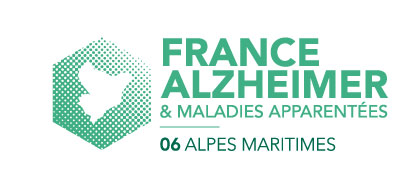 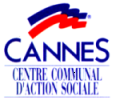 VOUS CÔTOYEZ DES PERSONNES CONCERNEES PAR LA MALADIE D’ALZHEIMER ?Le CCAS de Cannes  et  France-Alzheimer 06 organisent à CannesUne formation destinée aux aidants familiaux POURQUOI UNE FORMATION ?Pour faire reconnaître et développer le travail quotidien des familles qui malgré tous les efforts déployés peuvent être confrontés à des situations d’échec avec des risques d’épuisement et d’isolement.A qui s’adresse-t-elle ? Cette formation s’adresse aux proches  qui accompagnent un parent atteint de la maladie d’Alzheimer ou d’une maladie apparentée.LES OBJECTIFS => Mieux comprendre les mécanismes de la maladie=> Mieux adapter les attitudes et les comportements face à la personne malade=> Mieux communiquer pour maintenir une relation d’échange=> Mieux évaluer les possibilités et reconnaître les limites de l’aidant=> Mieux connaître les aides disponibles.Cette formation GRATUITE composée de 7 modules aura lieu au foyer logement : Le Riou, 1 bd du Riou - 06400 Cannes   de  14 h à 17 h, les mardis :9 et 16 décembre 2014				6-13-20 et 27 janvier 2015			3 février 2015POUR TOUT RENSEIGNEMENT VOUS POUVEZ CONTACTER :* France – Alzheimer 06 :  04.93.52.62.00* CCAS de Cannes :          04.93.06.32.49 * CLIC de Cannes :           0 800 06 20 20 